Lampiran 1. Informed consentJUDUL PENELITIAN		: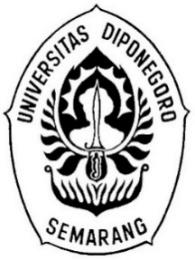 Hubungan Kualitas Tidur, Jarak Pandang, dan Screen Time Terhadap Kejadian Computer Vision Syndrome Pada Mahasiswa Kedokteran Universitas DiponegoroPERSETUJUAN SETELAH PENJELASAN(INFORMED CONSENT)Yth. Saudara/iPerkenalkan nama saya Farhana Dhafira, mahasiswi Program Studi Strata-1 Kedokteran Fakultas Kedokteran Universitas Diponegoro. Salah satu syarat yang ditetapkan kepada saya guna mendapatkan gelar Sarjana Kedokteran adalah menyusun sebuah Karya Tulis Ilmiah. Penelitian yang akan saya lakukan berjudul Hubungan Kualitas Tidur, Jarak Pandang, dan Screen Time Terhadap Kejadian Computer Vision Syndrome Pada Mahasiswa Kedokteran Universitas Diponegoro.Tujuan penelitian ini adalah untuk membuktikan adanya hubungan Kualitas Tidur, Jarak Pandang, dan Screen Time terhadap kejadian Computer Vision Syndrome pada Mahasiswa Kedokteran Universitas Diponegoro. Penelitian ini membutuhkan partisipasi Anda untuk mengisi kuesioner yang ada, kurang lebih dibutuhkan 10-15 menit. Anda berhak memilih untuk bersedia atau menolak menjadi responden penelitian ini. Jika Anda bersedia menjadi responden dalam penelitian ini, Anda akan diminta mengisi kuesioner yang telah dibagikan dengan dipandu oleh peneliti, kemudian mengumpulkan kembali kuesioner yang telah Anda isi kepada peneliti.Penelitian ini diharapkan dapat bermanfaat dengan memberikan sumbangan ilmu pengetahuan, wawasan dan informasi kepada masyarakat dan pendidikan, sebagai masukan bagi para klinisi untuk dapat mengedukasi terkait Computer Vision Syndrome, serta menjadi referensi untuk penelitian selanjutnya. Selain itu, penelitian ini dapat menambah pengetahuan dan informasi pada Anda mengenai Computer Vision Syndrome, perilaku selama penggunaan komputer/laptop dan kualitas tidur diri sendiri. Hal itu dapat menjadi bahan refleksi bagi Anda untuk deteksi dini Computer Vision Syndrome serta memperbaiki gaya hidup.Penelitian yang saya lakukan bersifat sukarela dan tidak ada unsur paksaan. Saudara/i berhak menolak atau bersedia berpartisipasi dalam penelitian ini. Partisipasi Anda dalam penelitian ini juga tidak akan digunakan untuk merugikan Anda dalam bentuk apapun. Data yang didapatkan dalam penelitian ini akan dijamin kerahasiaannya, yaitu identitas subyek tidak akan dicantumkan dan data tersebut hanya akan saya gunakan untuk kepentingan penelitian, pendidikan dan ilmu pengetahuan.Apabila terdapat hal yang belum jelas, saudara/i dapat menghubungi peneliti selaku penanggung jawab penelitian. Mohon maaf apabila ada kata yang kurang berkenan. Terima kasih atas kerja sama saudara/i.Penanggung jawab penelitian :Setelah mendengar dan memahami penjelasan penelitian, saya yang bertanda tangan di bawah ini:Nama		: NIM		: No. HP	: Alamat		:dengan ini menyatakan SETUJU / TIDAK SETUJU*) untuk ikut serta menjadi responden / subjek pada penelitian ini.……………….., ……………………..2022*) Coret yang tidak perluLampiran 2. Kuesioner CVSJUDUL PENELITIAN		: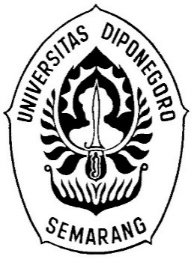 Hubungan Kualitas Tidur, Jarak Pandang, dan Screen Time Terhadap Kejadian Computer Vision Syndrome Pada Mahasiswa Kedokteran Universitas DiponegoroDATA RESPONDENNama		: NIM		: Usia		: No. HP	: KUESIONER PENELITIANCOMPUTER VISION SYNDROME-QUESTIONNAIRE (CVS-Q)PETUNJUKBerikut dilampirkan gejala dari computer vision syndrome yang pernah Anda rasakan selama pemakaian komputer/laptop dengan deskripsi jawaban sebagai berikut.FREKUENSI (F)Tidak pernah		: gejala tidak muncul sama sekaliKadang-kadang		: sesekali terjadi atau 1x/mingguSering atau selalu		: 2-3x/minggu atau hampir setiap hariINTENSITAS (I)Sedang		: keluhan belum mengganggu pekerjaanBerat		: keluhan mengganggu pekerjaanTidak pernah	: (tidak perlu menjawab)Lampiran 3. Kuesioner Penggunaan KomputerKUESIONER PENELITIANPENGGUNAAN KOMPUTER(Kuesioner ini adalah hasil modifikasi oleh Wendy Strouse Watt, Thomas H Murphy, Hospitality Eyecare Center, dan vsp.com)Lampiran 4. Kuesioner kualitas tidurKUESIONER PENELITIANPITTSBURGH SLEEP QUALITY INDEX (PSQI)No. kuesioner	: ..............Tanggal		: ..............PETUNJUKPertanyaan berikut ini berkaitan dengan kebiasaan tidur yang biasa Anda lakukan selama sebulan lalu. Jawaban dari Anda akan mengindikasikan tanggapan yang paling akurat pada mayoritas sehari-hari atau malam-malam yang Anda lalui sebulan lalu. Mohon Anda menjawab semua pertanyaan.Jawablah pertanyaan berikut ini! Selain pertanyaan no. 1 dan 3, berikan tanda (√) pada salah satu jawaban yang Anda anggap paling sesuai!Berikan tanda (√) pada salah satu jawaban yang Anda anggap paling sesuai!Peneliti,(Farhana Dhafira)Menyetujui,(..........................................)Saksi 1(…………………..………)Saksi 2(…………………..………)NoGejala CVSFrekuensi (F)Frekuensi (F)Frekuensi (F)Intensitas (I)Intensitas (I)NoGejala CVSTidak pernahKadang-kadangSering atau selaluSedangBerat1Rasa terbakar2Gatal3Merasa seperti ada benda asing4Berair5Berkedip berlebihan6Mata merah7Nyeri mata8Kelopak mata terasa berat9Mata kering10Penglihatan kabur11Penglihatan ganda12Kesulitan untuk fokus pada penglihatan dekat13Peningkatan sensitivitas terhadap cahaya14Adanya halo di objek sekitar15Penglihatan memburuk16Sakit kepalaNoPertanyaanJawaban1Jenis kelaminLaki-lakiPerempuan2Berapa jam anda bekerja/belajar secara terus-menerus di depan komputer/laptop dalam sehari? (Tidak disertai aktivitas lain)< 4 jam≥ 4 jam3Berapa jam anda bekerja/belajar di depan komputer/laptop dalam sehari?(Jumlah rata-rata bekerja)< 6 jam≥ 6 jam4Apakah di antara jam bekerja/belajar anda menggunakan komputer/laptop, anda menyempatkan diri untuk istirahat sejenak? (Contoh: mengalihkan pandangan dari komputer, mengistirahatkan mata)YaTidak (lanjut ke No.8)5Setelah berapa jam penggunaan komputer/laptop anda menyempatkan diri untuk istirahat?< 2 jam penggunaan komputer/laptop≥ 2 jam penggunaan komputer/laptop6Berapa lama anda menyempatkan diri untuk istirahat?< 10 menit≥ 10 menit7Apakah anda memakai lensa kontak ketika bekerja/belajar di depan komputer/laptop?Ya, saya sudak memakai lensa kontak selama …Tidak 8Apakah Anda memiliki kelainan refraksi seperti di bawah ini?(Jawaban dapat lebih dari 1)MiopiaHipermetropiaTidak adaLainnya …9Apakah Anda memakai kacamata ketika bekerja/belajar di depan komputer/laptop?Ya, Tidak Seharusnya saya memakai tapi tidak saya pakai.Alasan: …10Berapa ukuran kacamata Anda?<3 dioptri>3 dioptriLainnya …11Apakah Anda memiliki penyakit mata kronik seperti di bawah ini?(Jawaban dapat lebih dari 1)KatarakGlaukomaRetinopati diabetikumTidak adaLainnya …12Berapa jarak antara mata Anda dengan pusat monitor?(Diperkirakan 50 cm sama dengan panjang 1 lengan dewasa)< 50 cm≥ 50 cm13Apakah Anda pernah didiagnosis dokter dengan penyakit ini?(Jawaban dapat lebih dari 1)HipertensiDiabetesPenyakit tiroidGangguan tidurGangguan psikologisGangguan neurologisAlergi, sebutkan …Lainnya, sebutkan …Tidak ada14Apakah Anda saat ini sedang mengonsumsi obat-obatan tertentu?Ya (lanjut ke No. 15)Tidak 15Nama/jenis obat apa yang Anda pakai dan sudah berapa lama Anda mengonsumsi obat tersebut?…1.Jam berapa biasanya Andatidur pada malam hari?≤15 menit16-30 menit31-60 menit>60 menit2.Berapa lama (dalam menit) yang Anda perlukan untuk dapat mulai tertidur setiap malam?Waktu Yang DibutuhkanSaat Mulai Berbaring Hingga Tertidur3.Jam berapa biasanya Anda bangun di pagi hari?>7 jam6-7 jam5-6 jam<5 jam4.Berapa jam lama tidur Anda pada malam hari? (hal ini mungkin berbeda dengan jumlah jam yang Anda habiskan di tempat tidur) Jumlah Jam Tidur Per Malam5.Selama	sebulan	terakhir, seberapa sering Anda mengalami hal di bawah ini:Selama	sebulan	terakhir, seberapa sering Anda mengalami hal di bawah ini:Tidak pernahTidak pernah1x seminggu1x seminggu1x seminggu2x seminggu≥ 3x seminggu5.a.  Tidak	dapat	tidur	di malam hari dalam waktu30 menita.  Tidak	dapat	tidur	di malam hari dalam waktu30 menit5.b.  Bangun	tengah malamatau dini harib.  Bangun	tengah malamatau dini hari5.c. Harus bangun untuk kekamar mandic. Harus bangun untuk kekamar mandi5.d.  Tidak	dapat	bernafasdengan nyamand.  Tidak	dapat	bernafasdengan nyaman5.e.  Batuk	atau	mendengkurkerase.  Batuk	atau	mendengkurkeras5.f. Merasa kedinginanf. Merasa kedinginan5.g. Merasa kepanasang. Merasa kepanasan5.h. Mimpi burukh. Mimpi buruk5.i. Merasakan nyerii. Merasakan nyeri5.Tolong jelaskan penyebab lain	yang belum disebutkan di atas yang menyebabkan	Anda terganggu di malam hari dan seberapa sering Anda mengalaminya?Bermain HPHujan yang tiada hentiTolong jelaskan penyebab lain	yang belum disebutkan di atas yang menyebabkan	Anda terganggu di malam hari dan seberapa sering Anda mengalaminya?Bermain HPHujan yang tiada henti6.Selama sebulan terakhir, seberapa sering Anda mengkonsumsi	obat tidur (diresepkan oleh dokter ataupun obat bebas) untuk membantu Anda tidur?Selama sebulan terakhir, seberapa sering Anda mengkonsumsi	obat tidur (diresepkan oleh dokter ataupun obat bebas) untuk membantu Anda tidur?7.Selama sebulan terakhir seberapa sering Anda merasa terjaga atau  mengantuk ketika melakukan aktifitas mengemudi, makan atauaktifitas sosial lainnya?Selama sebulan terakhir seberapa sering Anda merasa terjaga atau  mengantuk ketika melakukan aktifitas mengemudi, makan atauaktifitas sosial lainnya?SangatbaikSangatbaikCukupbaikCukupburukCukupburukSangatburuk8.8.Selama sebulan terakhir, bagaimana Anda menilai kualitas tidur Anda secarakeseluruhan?Selama sebulan terakhir, bagaimana Anda menilai kualitas tidur Anda secarakeseluruhan?Tidak Ada MasalahTidak Ada MasalahHanya Masalah KecilMasalah SedangMasalah SedangMasalah Besar9.9.Selama sebulan terakhir, adakah masalah yang Anda hadapi untuk bisa berkonsentrasi atau menjaga rasa	antusias untuk menyelesaikan suatu pekerjaan/ tugas?Selama sebulan terakhir, adakah masalah yang Anda hadapi untuk bisa berkonsentrasi atau menjaga rasa	antusias untuk menyelesaikan suatu pekerjaan/ tugas?